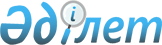 О внесении изменений в решение маслихата от 21 декабря 2016 года № 71 "О бюджете города Аркалыка на 2017-2019 годы"Решение маслихата города Аркалыка Костанайской области от 23 января 2017 года № 80. Зарегистрировано Департаментом юстиции Костанайской области 2 февраля 2017 года № 6821      В соответствии со статьей 106 Бюджетного кодекса Республики Казахстан от 4 декабря 2008 года Аркалыкский городской маслихат РЕШИЛ:

      1. Внести в решение маслихата от 21 декабря 2016 года № 71 "О бюджете города Аркалыка на 2017-2019 годы" (зарегистрировано в Реестре государственной регистрации нормативных правовых актов за № 6787, опубликовано в Эталонном контрольном банке нормативных правовых актов Республики Казахстан в электронном виде от 17 января 2017 года) следующие изменения:

      пункт 1 указанного решения изложить в новой редакции:

      "1. Утвердить бюджет города Аркалыка на 2017-2019 годы согласно приложениям 1, 2, 3 соответственно, в том числе на 2017 год в следующих объемах:

      1) доходы – 5012244,0 тысячи тенге, в том числе по:

      налоговым поступлениям – 1712670,0 тысяч тенге;

      неналоговым поступлениям – 9719,0 тысяч тенге;

      поступлениям от продажи основного капитала – 90389,0 тысяч тенге;

      поступлениям трансфертов – 3199466,0 тысяч тенге, из них объем субвенций – 2119571,0 тысяча тенге;

      2) затраты – 5193764,8 тысячи тенге;

      3) чистое бюджетное кредитование – 1628,0 тысяч тенге;

      4) сальдо по операциям с финансовыми активами – 0 тысяч тенге;

      5) дефицит (профицит) бюджета – -183148,8 тысяч тенге;

      6) финансирование дефицита (использование профицита) бюджета – 183148,8 тысяч тенге.";

      приложение 1 к указанному решению изложить в новой редакции, согласно приложению к настоящему решению.

      2. Настоящее решение вводится в действие с 1 января 2017 года.



      СОГЛАСОВАНО

      Руководитель государственного

      учреждения "Отдел финансов

      акимата города Аркалыка"

      ___________ А. Мухамбетжанова

      СОГЛАСОВАНО

      Руководитель государственного

      учреждения "Отдел экономики и

      бюджетного планирования

      акимата города Аркалыка"

      _______________ Н. Гайдаренко

 Бюджет города Аркалыка на 2017 год
					© 2012. РГП на ПХВ «Институт законодательства и правовой информации Республики Казахстан» Министерства юстиции Республики Казахстан
				
      Председатель
внеочередной сессии

К. Бейсенбаев

      Секретарь маслихата

С. Тасмаганбет
Приложение
к решению маслихата
от 23 января 2017 года № 80Приложение 1
к решению маслихата
от 21 декабря 2016 года № 71Категория

Категория

Категория

Категория

Сумма, тысяч тенге

Класс

Класс

Класс

Сумма, тысяч тенге

Подкласс

Подкласс

Сумма, тысяч тенге

Наименование

Сумма, тысяч тенге

I. Доходы

5012244,0

1

Налоговые поступления

1712670,0

01

Подоходный налог

628174,0

2

Индивидуальный подоходный налог

628174,0

03

Социальный налог

489419,0

1

Социальный налог

489419,0

04

Hалоги на собственность

515414,0

1

Hалоги на имущество

417994,0

3

Земельный налог

22708,0

4

Hалог на транспортные средства

69510,0

5

Единый земельный налог

5202,0

05

Внутренние налоги на товары, работы и услуги

68797,0

2

Акцизы

3424,0

3

Поступления за использование природных и других ресурсов

37918,0

4

Сборы за ведение предпринимательской и профессиональной деятельности

25021,0

5

Налог на игорный бизнес

2434,0

08

Обязательные платежи, взимаемые за совершение юридически значимых действий и (или) выдачу документов уполномоченными на то государственными органами или должностными лицами

10866,0

1

Государственная пошлина

10866,0

2

Неналоговые поступления

9719,0

01

Доходы от государственной собственности

9719,0

5

Доходы от аренды имущества, находящегося в государственной собственности

9719,0

3

Поступления от продажи основного капитала

90389,0

01

Продажа государственного имущества, закрепленного за государственными учреждениями

68018,0

1

Продажа государственного имущества, закрепленного за государственными учреждениями

68018,0

03

Продажа земли и нематериальных активов

22371,0

1

Продажа земли

22276,0

2

Продажа нематериальных активов

95,0

4

Поступления трансфертов 

3199466,0

02

Трансферты из вышестоящих органов государственного управления

3199466,0

2

Трансферты из областного бюджета

3199466,0

Функциональная группа

Функциональная группа

Функциональная группа

Функциональная группа

Функциональная группа

Сумма, тысяч тенге

Функциональная подгруппа

Функциональная подгруппа

Функциональная подгруппа

Функциональная подгруппа

Сумма, тысяч тенге

Администратор бюджетных программ

Администратор бюджетных программ

Администратор бюджетных программ

Сумма, тысяч тенге

Программа

Программа

Сумма, тысяч тенге

Наименование

Сумма, тысяч тенге

II. Затраты

5193764,8

01

Государственные услуги общего характера

418324,0

1

Представительные, исполнительные и другие органы, выполняющие общие функции государственного управления

347325,0

112

Аппарат маслихата района (города областного значения)

17914,0

001

Услуги по обеспечению деятельности маслихата района (города областного значения)

17914,0

122

Аппарат акима района (города областного значения)

174539,0

001

Услуги по обеспечению деятельности акима района (города областного значения)

159809,0

003

Капитальные расходы государственного органа

7047,0

009

Капитальные расходы подведомственных государственных учреждений и организаций

7683,0

123

Аппарат акима района в городе, города районного значения, поселка, села, сельского округа

154872,0

001

Услуги по обеспечению деятельности акима района в городе, города районного значения, поселка, села, сельского округа

145694,0

022

Капитальные расходы государственного органа

9178,0

2

Финансовая деятельность

27497,0

452

Отдел финансов района (города областного значения)

27497,0

001

Услуги по реализации государственной политики в области исполнения бюджета и управления коммунальной собственностью района (города областного значения)

21879,0

003

Проведение оценки имущества в целях налогообложения

1545,0

010

Приватизация, управление коммунальным имуществом, постприватизационная деятельность и регулирование споров, связанных с этим

4073,0

5

Планирование и статистическая деятельность

17608,0

453

Отдел экономики и бюджетного планирования района (города областного значения)

17608,0

001

Услуги по реализации государственной политики в области формирования и развития экономической политики, системы государственного планирования

17608,0

9

Прочие государственные услуги общего характера

25894,0

492

Отдел жилищно-коммунального хозяйства, пассажирского транспорта, автомобильных дорог и жилищной инспекции района (города областного значения)

25894,0

001

Услуги по реализации государственной политики на местном уровне в области жилищно-коммунального хозяйства, пассажирского транспорта, автомобильных дорог и жилищной инспекции

22734,0

013

Капитальные расходы государственного органа 

3160,0

02

Оборона

15528,0

1

Военные нужды

7235,0

122

Аппарат акима района (города областного значения)

7235,0

005

Мероприятия в рамках исполнения всеобщей воинской обязанности

7235,0

2

Организация работы по чрезвычайным ситуациям

8293,0

122

Аппарат акима района (города областного значения)

8293,0

006

Предупреждение и ликвидация чрезвычайных ситуаций масштаба района (города областного значения)

8064,0

007

Мероприятия по профилактике и тушению степных пожаров районного (городского) масштаба, а также пожаров в населенных пунктах, в которых не созданы органы государственной противопожарной службы

229,0

03

Общественный порядок, безопасность, правовая, судебная, уголовно-исполнительная деятельность

8352,0

9

Прочие услуги в области общественного порядка и безопасности

8352,0

492

Отдел жилищно-коммунального хозяйства, пассажирского транспорта, автомобильных дорог и жилищной инспекции района (города областного значения)

8352,0

021

Обеспечение безопасности дорожного движения в населенных пунктах

8352,0

04

Образование

2629886,0

1

Дошкольное воспитание и обучение

269742,0

464

Отдел образования района (города областного значения)

269742,0

009

Обеспечение деятельности организаций дошкольного воспитания и обучения

196224,0

040

Реализация государственного образовательного заказа в дошкольных организациях образования

73518,0

2

Начальное, основное среднее и общее среднее образование

2242249,0

464

Отдел образования района (города областного значения)

2193680,0

003

Общеобразовательное обучение

2026620,0

006

Дополнительное образование для детей

167060,0

465

Отдел физической культуры и спорта района (города областного значения)

48569,0

017

Дополнительное образование для детей и юношества по спорту

48569,0

9

Прочие услуги в области образования

117895,0

464

Отдел образования района (города областного значения)

117895,0

001

Услуги по реализации государственной политики на местном уровне в области образования 

9247,0

005

Приобретение и доставка учебников, учебно-методических комплексов для государственных учреждений образования района (города областного значения)

51225,0

007

Проведение школьных олимпиад, внешкольных мероприятий и конкурсов районного (городского) масштаба

3623,0

015

Ежемесячные выплаты денежных средств опекунам (попечителям) на содержание ребенка-сироты (детей-сирот), и ребенка (детей), оставшегося без попечения родителей

20483,0

067

Капитальные расходы подведомственных государственных учреждений и организаций

33317,0

06

Социальная помощь и социальное обеспечение

439764,0

1

Социальное обеспечение

57765,0

451

Отдел занятости и социальных программ района (города областного значения)

53897,0

005

Государственная адресная социальная помощь

4858,0

016

Государственные пособия на детей до 18 лет

45529,0

025

Внедрение обусловленной денежной помощи по проекту Өрлеу

3510,0

464

Отдел образования района (города областного значения)

3868,0

030

Содержание ребенка (детей), переданного патронатным воспитателям

3868,0

2

Социальная помощь

323459,0

451

Отдел занятости и социальных программ района (города областного значения)

323459,0

002

Программа занятости

110038,0

004

Оказание социальной помощи на приобретение топлива специалистам здравоохранения, образования, социального обеспечения, культуры, спорта и ветеринарии в сельской местности в соответствии с законодательством Республики Казахстан

6240,0

006

Оказание жилищной помощи

60281,0

007

Социальная помощь отдельным категориям нуждающихся граждан по решениям местных представительных органов

23470,0

010

Материальное обеспечение детей-инвалидов, воспитывающихся и обучающихся на дому

1307,0

013

Социальная адаптация лиц, не имеющих определенного местожительства

44610,0

014

Оказание социальной помощи нуждающимся гражданам на дому

31098,0

015

Территориальные центры социального обслуживания пенсионеров и инвалидов

18393,0

017

Обеспечение нуждающихся инвалидов обязательными гигиеническими средствами и предоставление услуг специалистами жестового языка, индивидуальными помощниками в соответствии с индивидуальной программой реабилитации инвалида

9495,0

023

Обеспечение деятельности центров занятости населения

18527,0

9

Прочие услуги в области социальной помощи и социального обеспечения

58540,0

451

Отдел занятости и социальных программ района (города областного значения)

58540,0

001

Услуги по реализации государственной политики на местном уровне в области обеспечения занятости и реализации социальных программ для населения

42166,0

011

Оплата услуг по зачислению, выплате и доставке пособий и других социальных выплат

1089,0

050

Реализация Плана мероприятий по обеспечению прав и улучшению качества жизни инвалидов в Республике Казахстан на 2012 – 2018 годы

15285,0

07

Жилищно-коммунальное хозяйство

82671,0

1

Жилищное хозяйство

14284,0

492

Отдел жилищно-коммунального хозяйства, пассажирского транспорта, автомобильных дорог и жилищной инспекции района (города областного значения)

14284,0

003

Организация сохранения государственного жилищного фонда

2804,0

004

Обеспечение жильем отдельных категорий граждан

9800,0

049

Проведение энергетического аудита многоквартирных жилых домов

1680,0

2

Коммунальное хозяйство

20028,0

472

Отдел строительства, архитектуры и градостроительства района (города областного значения)

20028,0

005

Развитие коммунального хозяйства

1555,0

006

Развитие системы водоснабжения и водоотведения

9583,0

058

Развитие системы водоснабжения и водоотведения в сельских населенных пунктах

8890,0

3

Благоустройство населенных пунктов

48359,0

492

Отдел жилищно-коммунального хозяйства, пассажирского транспорта, автомобильных дорог и жилищной инспекции района (города областного значения)

48359,0

015

Освещение улиц в населенных пунктах

24536,0

016

Обеспечение санитарии населенных пунктов

3503,0

017

Содержание мест захоронений и захоронение безродных

3533,0

018

Благоустройство и озеленение населенных пунктов

16787,0

08

Культура, спорт, туризм и информационное пространство

236441,0

1

Деятельность в области культуры

96973,0

455

Отдел культуры и развития языков района (города областного значения)

96973,0

003

Поддержка культурно-досуговой работы

96973,0

2

Спорт

38089,0

465

Отдел физической культуры и спорта района (города областного значения)

38089,0

001

Услуги по реализации государственной политики на местном уровне в сфере физической культуры и спорта

5785,0

005

Развитие массового спорта и национальных видов спорта 

22724,0

006

Проведение спортивных соревнований на районном (города областного значения) уровне

2098,0

007

Подготовка и участие членов сборных команд района (города областного значения) по различным видам спорта на областных спортивных соревнованиях

7482,0

3

Информационное пространство

44729,0

455

Отдел культуры и развития языков района (города областного значения)

38289,0

006

Функционирование районных (городских) библиотек

30814,0

007

Развитие государственного языка и других языков народа Казахстана

7475,0

456

Отдел внутренней политики района (города областного значения)

6440,0

002

Услуги по проведению государственной информационной политики

6440,0

9

Прочие услуги по организации культуры, спорта, туризма и информационного пространства

56650,0

455

Отдел культуры и развития языков района (города областного значения)

30352,0

001

Услуги по реализации государственной политики на местном уровне в области развития языков и культуры

8339,0

010

Капитальные расходы государственного органа

20892,0

032

Капитальные расходы подведомственных государственных учреждений и организаций

1121,0

456

Отдел внутренней политики района (города областного значения)

26298,0

001

Услуги по реализации государственной политики на местном уровне в области информации, укрепления государственности и формирования социального оптимизма граждан

11788,0

003

Реализация мероприятий в сфере молодежной политики

11851,0

006

Капитальные расходы государственного органа

2659,0

09

Топливно-энергетический комплекс и недропользование

98818,0

1

Топливо и энергетика

98818,0

472

Отдел строительства, архитектуры и градостроительства района (города областного значения)

98818,0

009

Развитие теплоэнергетической системы

98818,0

10

Сельское, водное, лесное, рыбное хозяйство, особо охраняемые природные территории, охрана окружающей среды и животного мира, земельные отношения

112834,0

1

Сельское хозяйство

93300,0

462

Отдел сельского хозяйства района (города областного значения)

17283,0

001

Услуги по реализации государственной политики на местном уровне в сфере сельского хозяйства

17283,0

473

Отдел ветеринарии района (города областного значения)

76017,0

001

Услуги по реализации государственной политики на местном уровне в сфере ветеринарии

28899,0

005

Обеспечение функционирования скотомогильников (биотермических ям) 

289,0

006

Организация санитарного убоя больных животных

396,0

007

Организация отлова и уничтожения бродячих собак и кошек

2073,0

009

Проведение ветеринарных мероприятий по энзоотическим болезням животных

5292,0

010

Проведение мероприятий по идентификации сельскохозяйственных животных

3356,0

011

Проведение противоэпизоотических мероприятий

35712,0

6

Земельные отношения

11090,0

463

Отдел земельных отношений района (города областного значения)

11090,0

001

Услуги по реализации государственной политики в области регулирования земельных отношений на территории района (города областного значения)

9940,0

006

Землеустройство, проводимое при установлении границ районов, городов областного значения, районного значения, сельских округов, поселков, сел

1150,0

9

Прочие услуги в области сельского, водного, лесного, рыбного хозяйства, охраны окружающей среды и земельных отношений

8444,0

453

Отдел экономики и бюджетного планирования района (города областного значения)

8444,0

099

Реализация мер по оказанию социальной поддержки специалистов

8444,0

11

Промышленность, архитектурная, градостроительная и строительная деятельность

18673,0

2

Архитектурная, градостроительная и строительная деятельность

18673,0

472

Отдел строительства, архитектуры и градостроительства района (города областного значения)

18673,0

001

Услуги по реализации государственной политики в области строительства, архитектуры и градостроительства на местном уровне

14813,0

015

Капитальные расходы государственного органа

3860,0

12

Транспорт и коммуникации

125424,0

1

Автомобильный транспорт

120700,0

492

Отдел жилищно-коммунального хозяйства, пассажирского транспорта, автомобильных дорог и жилищной инспекции района (города областного значения)

120700,0

020

Развитие транспортной инфраструктуры

74488,0

023

Обеспечение функционирования автомобильных дорог

46212,0

9

Прочие услуги в сфере транспорта и коммуникаций

4724,0

492

Отдел жилищно-коммунального хозяйства, пассажирского транспорта, автомобильных дорог и жилищной инспекции района (города областного значения)

4724,0

024

Организация внутрипоселковых (внутригородских), пригородных и внутрирайонных общественных пассажирских перевозок

4724,0

13

Прочие

986539,5

3

Поддержка предпринимательской деятельности и защита конкуренции

9393,0

469

Отдел предпринимательства района (города областного значения)

9393,0

001

Услуги по реализации государственной политики на местном уровне в области развития предпринимательства

9393,0

9

Прочие

977146,5

123

Аппарат акима района в городе, города районного значения, поселка, села, сельского округа

12551,0

040

Реализация мер по содействию экономическому развитию регионов в рамках Программы развития регионов до 2020 года

12551,0

452

Отдел финансов района (города областного значения)

169895,5

012

Резерв местного исполнительного органа района (города областного значения) 

169895,5

453

Отдел экономики и бюджетного планирования района (города областного значения)

12000,0

003

Разработка или корректировка, а также проведение необходимых экспертиз технико-экономических обоснований местных бюджетных инвестиционных проектов и конкурсных документаций проектов государственно-частного партнерства, концессионных проектов, консультативное сопровождение проектов государственно-частного партнерства и концессионных проектов

12000,0

492

Отдел жилищно-коммунального хозяйства, пассажирского транспорта, автомобильных дорог и жилищной инспекции района (города областного значения)

782700,0

044

Текущее обустройство моногородов

782700,0

15

Трансферты

20510,3

1

Трансферты

20510,3

452

Отдел финансов района (города областного значения)

20510,3

006

Возврат неиспользованных (недоиспользованных) целевых трансфертов

9617,6

051

Трансферты органам местного самоуправления

10885,0

054

Возврат сумм неиспользованных (недоиспользованных) целевых трансфертов, выделенных из республиканского бюджета за счет целевого трансферта из Национального фонда Республики Казахстан

7,7

IІІ. Чистое бюджетное кредитование

1628,0

Бюджетные кредиты

6807,0

10

Сельское, водное, лесное, рыбное хозяйство, особо охраняемые природные территории, охрана окружающей среды и животного мира, земельные отношения

6807,0

9

Прочие услуги в области сельского, водного, лесного, рыбного хозяйства, охраны окружающей среды и земельных отношений

6807,0

453

Отдел экономики и бюджетного планирования района (города областного значения)

6807,0

006

Бюджетные кредиты для реализации мер социальной поддержки специалистов

6807,0

Погашение бюджетных кредитов

5179,0

5

Погашение бюджетных кредитов

5179,0

01

Погашение бюджетных кредитов

5179,0

1

Погашение бюджетных кредитов, выданных из государственного бюджета

5179,0

13

Погашение бюджетных кредитов, выданных из местного бюджета физическим лицам

5179,0

IV. Сальдо по операциям с финансовыми активами

0,0

V. Дефицит (профицит) бюджета

-183148,8

VI. Финансирование дефицита (использование профицита) бюджета

183148,8

7

Поступления займов

6807,0

01

Внутренние государственные займы

6807,0

2

Договоры займа

6807,0

03

Займы, получаемые местным исполнительным органом района (города областного значения)

6807,0

16

Погашение займов

5179,0

1

Погашение займов

5179,0

452

Отдел финансов района (города областного значения)

5179,0

008

Погашение долга местного исполнительного органа перед вышестоящим бюджетом

5179,0

8

Используемые остатки бюджетных средств

181520,8

01

Остатки бюджетных средств

181520,8

1

Свободные остатки бюджетных средств

181520,8

01

Свободные остатки бюджетных средств

181520,8

